This picture  is an identicon.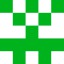 Here is one   that links.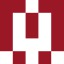 